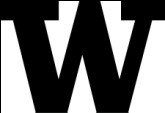 Staff Learning and DevelopmentOR Unit-Specific Trainings/Staff DevelopmentOR Unit-Specific Trainings/Staff DevelopmentOR Unit-Specific Trainings/Staff DevelopmentOR Unit-Specific Trainings/Staff DevelopmentUnitSession TitleSessions Within the Last 3 MonthsTotal Attendees Within the Last 3 MonthsHSDIRB Protocol Supplements: When and Why419HSDBuilding Effective Teams (UW POD Course)11HSDAttendance at one or more of dozens of sessions at national PRIMR IRB meeting6822HSDGuidance about Paying Human Subjects957HSDSmart IRB:  Harmonization - Post-Approval Auditing & sIRB Review11HSDWebinar:  The IRB's Role in Achieving Diversity in Research117HSDWebinar: IRB Operations During a Pandemic13HSDUX and Design Thinking:  Community of Practice11HSDWebinar:  COVID Challenges for Human Subjects Research110HSDPRIMR Community Conversations:  Diversity, Equity, and Inclusion in Your Research Compliance Program16HSDUsing REDCap for e-Consent137ORISSAGE Overview25